24-26 октября 2016 годаПРОГРАММА Организатор конференции: Филиал ООО «ЛУКОЙЛ-Инжиниринг» «КогалымНИПИнефть»в г. ТюмениПОРЯДОК РАБОТЫ КОНФЕРЕНЦИИМесто проведения: Тюменский Технопарк, ул. Республики, 14224 октября25 октября ПОРЯДОК РАБОТЫ КОНФЕРЕНЦИИ26 октября25 октября 2016 г.Начало заседания: 9-30Окончание заседания: 12-15Модератор: Серебренников Илья Валерьевич, Ученый секретарь, к.т.н.09.30 Открытие Конференции09:30-09:35 Вступительное словоСеребренников Илья Валерьевич. Ученый секретарь Филиала «КогалымНИПИнефть»09:35-09:40 Приветственное словоШкандратов Виктор Владимирович. Заместитель генерального директора ООО «ЛУКОЙЛ-Инжиниринг» – директор Филиала ООО «ЛУКОЙЛ-Инжиниринг» «КогалымНИПИнефть» в г. Тюмени  09:40-09:50 Приветственное слово. Вручение государственных наградВахрин Вячеслав Михайлович. Заместитель Губернатора Тюменской области, член Президиума Правительства (Машуков А.А. Председатель комитета по инновациям)9:50-10:00 Приветственное слово. Вручение ведомственных наградМандрик Илья Эммануилович. Вице-президент ПАО «ЛУКОЙЛ» по геологоразведке10:00-10:05 Приветственное слово. Вручение наградЛосева Инна Вениаминовна. Председатель комитета Тюменской областной Думы, Депутат Тюменской областной Думы.10:05-10:10 Приветственное слово. Вручение наград Общества Воеводкин Вадим Леонидович. Генеральный директор ООО «ЛУКОЙЛ-Инжиниринг»10:10-10:15 Приветственное слово Арефьев Сергей Валерьевич. Заместитель генерального директора по разработке месторождений – главный геолог ООО «ЛУКОЙЛ-Западная Сибирь»10:15-10:30 Демонстрация видеофильма «КогалымНИПИнефть» – 20 лет»10:30 Начало пленарного заседания10:30-10:45 Доклад № 1. «Тема»Шкандратов Виктор Владимирович. Заместитель генерального директора ООО «ЛУКОЙЛ-Инжиниринг» – директор Филиала ООО «ЛУКОЙЛ-Инжиниринг» «КогалымНИПИнефть» в г. Тюмени10:45-11:00 Тенденции развития геологоразведочных работ ПАО «ЛУКОЙЛ» в РФМандрик Илья Эммануилович. Вице-президент ПАО «ЛУКОЙЛ» по геологоразведке11:00-11:15 Основные направления повышения эффективности разработки месторождений ООО «ЛУКОЙЛ-Западная Сибирь»Арефьев Сергей Валерьевич. Заместитель генерального директора по разработке месторождений – главный геолог ООО «ЛУКОЙЛ-Западная Сибирь»11:15-11:30 Трансформация системы разработки на низкопроницаемых коллекторах ЮВ1, как способ достижения проектного КИН на месторождениях ООО "ЛУКОЙЛ-Западная Сибирь"Потрясов Андрей Александрович. Первый заместитель генерального директора ООО «ЛУКОЙЛ-Инжиниринг» 11:30-11:45 От системного проектирования разработки месторождений к комплексной реализацииЗалевский Олег Анатольевич. Заместитель директора Филиала ООО «ЛУКОЙЛ-Инжиниринг» «КогалымНИПИнефть» в г. Тюмени по научной работе в области разработки месторождений11:45-12:00 Актуальные направления освоения УВ потенциала Западной Сибири на современном этапеБрехунцов Анатолий Михайлович. Генеральный директор НАО «СибНАЦ»12:00-12:15 Выбор стратегии разбуривания объекта на основе вероятностного подхода Сенцов Алексей Юрьевич. Начальник Управления проектирования и мониторинга разработки месторождений ТПП "Повхнефтегаз" Филиала «КогалымНИПИнефть»12:15  Окончание пленарного заседания 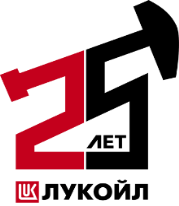 Четвертая научно-практическая конференция, посвященная 20-летию «КогалымНИПИнефть»«ПРОБЛЕМЫ НЕФТЕГАЗОВОГО КОМПЛЕКСА ЗАПАДНОЙ СИБИРИ                           И   ПУТИ ПОВЫШЕНИЯ ЕГО ЭФФЕКТИВНОСТИ»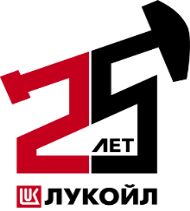 Четвертая научно-практическая конференция «ПРОБЛЕМЫ НЕФТЕГАЗОВОГО КОМПЛЕКСА ЗАПАДНОЙ СИБИРИ И ПУТИ ПОВЫШЕНИЯ ЕГО ЭФФЕКТИВНОСТИ», посвященная 20-летию «КогалымНИПИнефть»В течение дняЗаезд участников19:00 - 21:00Экскурсия «Вечерняя Тюмень»Сбор группы на парковке Технопарка (со стороны ул. Республики)8:30 - 09:30Регистрация участников (раздача пакетов участникам)Приветственный кофеХолл, 1 этаж, ТехнопаркХолл, 1 этаж, ТехнопаркХолл, 1 этаж, ТехнопаркХолл, 1 этаж, Технопарк09:30 - 12:15Пленарное заседаниеПоказ видеофильма «КогалымНИПИнефть – 20 лет. Пленарные докладыКонгресс зал (Красный зал), Тюменский Технопарк, 1 этажКонгресс зал (Красный зал), Тюменский Технопарк, 1 этаж12:15 - 13:00Перерыв на обед13:00 – 15: 40Работа по секциям Секция № 1, Зал «Сибирь», Технопарк, 1 этаж Секция № 2, Зал «Президент», Технопарк, 2 этажСекция № 3, Зал 1202 (Большойзал), ул. Республики, 143АСекция № 4, Зал № 1115 (Залсовещаний), ул. Республики, 143АСекция № 1, Зал «Сибирь», Технопарк, 1 этаж Секция № 2, Зал «Президент», Технопарк, 2 этажСекция № 3, Зал 1202 (Большойзал), ул. Республики, 143АСекция № 4, Зал № 1115 (Залсовещаний), ул. Республики, 143А15:40 - 16:00Кофе-брейкХолл, 1 этаж, ТехнопаркХолл, 12 этаж, ул. Республики, 143АХолл, 1 этаж, ТехнопаркХолл, 12 этаж, ул. Республики, 143А16:00 - 19:0019:30 – 23:00Продолжение работы по секциямТоржественный ужин (по пригласительным)Концертно-танцевальный зал «Золотые ворота Сибири»Концертно-танцевальный зал «Золотые ворота Сибири»Четвертая научно-практическая конференция «ПРОБЛЕМЫ НЕФТЕГАЗОВОГО КОМПЛЕКСА ЗАПАДНОЙ СИБИРИ И ПУТИ ПОВЫШЕНИЯ ЕГО ЭФФЕКТИВНОСТИ», посвященная 20-летию «КогалымНИПИнефть»Четвертая научно-практическая конференция «ПРОБЛЕМЫ НЕФТЕГАЗОВОГО КОМПЛЕКСА ЗАПАДНОЙ СИБИРИ И ПУТИ ПОВЫШЕНИЯ ЕГО ЭФФЕКТИВНОСТИ», посвященная 20-летию «КогалымНИПИнефть»09:00 - 11:00Работа по секциямСекция № 1, Зал «Сибирь», Технопарк, 1 этаж Секция № 2, Зал «Президент», Технопарк, 2 этажСекция № 4, Зал № 1115 (Залсовещаний), ул. Республики, 143А 11:00 - 11:30Кофе-брейкХолл, 1 этаж, ТехнопаркХолл, 12 этаж, ул. Республики, 143А11:30 - 13:00Продолжение работы по секциям Секция № 1, Зал «Сибирь», Технопарк, 1 этаж Секция № 2, Зал «Президент», Технопарк, 2 этаж13:00 - 14:00Перерыв на обед14:30 - 15:00Подведение итогов.Кофе-брейк Холл, 1 этаж, Технопарк15:00 - 17:00Торжественное закрытие конференции. Церемония награжденияКонгресс зал (Красный зал), Тюменский Технопарк, 1 этаж